					Version février 2023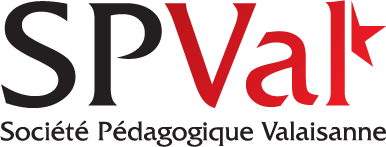 -> Informations de bases sur l'école / la classedocument à disposition chez la direction d'école (ou en ligne) pour la transmission au remplaçant.- à remplir par l'enseignant - mise à jour dans l'année (selon les changements)- coordonnées par No tél ou adresse courriel (accords des personnes concernées)Information générale sur l’Ecole et le personnelInformation générale sur l’Ecole et le personnelInformation générale sur l’Ecole et le personnelInformation générale sur l’Ecole et le personnelInformation générale sur l’Ecole et le personnelNom du centre scolaire / bâtiment scolaireAdresse du bâtimentEntrée du bâtimentAccès et parkingSalle des maîtres·ses (pauses et repas midi)Nom et prénom, contact différentes personnes de l’écoleNo Tél et adresse @Nom et prénom, contact différentes personnes de l’écoleNo Tél et adresse @Nom et prénom, contact différentes personnes de l’écoleNo Tél et adresse @Nom et prénom, contact différentes personnes de l’écoleNo Tél et adresse @Nom et prénom, contact différentes personnes de l’écoleNo Tél et adresse @Directeur-triceAdjoint·e, resp. de centre, préfet·eSecrétariatSalle des maîtresEnseignant·e titulaireCo-enseignant·e ERVEEns. spécialisé·eMédiateur-triceAVS ou stagiaireLogopédisteErgothérapeuteCollègue du même degréEns. spécialiste AC&MEns. de soutienEns. de l'étude dirigéeConcierge ou responsable pour le bâtimentSalles de classe principale et spécifiquesSalles de classe principale et spécifiquesSalles de classe principale et spécifiquesSalles de classe principale et spécifiquesSalles de classe principale et spécifiquesEtage et No de la salle de classeDegré(s) de la classeAccès au bâtimentclasse -> clé de réserve ou codeSalle AC&MSalle de Gym (Education physique, piscine,...)Salles spéciales (appui, soutien, logopédie, ergothérapie)Nombre d'élèvesHoraires début-fin de la classeDébut de matinéeDébut de matinéeHoraires début-fin de la classeFin de matinéeFin de matinéeHoraires début-fin de la classeDébut d'après-midiDébut d'après-midiHoraires début-fin de la classeFin d'après-midiFin d'après-midiGrille horaire de la classeA joindre ou à disposition dans la classeA joindre ou à disposition dans la classeA joindre ou à disposition dans la classeA joindre ou à disposition dans la classe1/2 journée sans classe (1H-2H-3H-4H)Horaire des récréationsDébut: Début: Début: Fin: Horaire des récréationsDébut: Début: Début: Fin: Emplacement des récréationsSurveillance des récréationsMatinAprès-midiInformations sur la classeDéroulement d'une journée type de classeA joindre ou à disposition dans la classeA joindre ou à disposition dans la classeA joindre ou à disposition dans la classeA joindre ou à disposition dans la classeIntervention dans une autre classe (L2-L3)Echange de cours avec un·e autre enseignant·eIntervention dans ou hors de la classe de l’ens. spécialié·e pour un ou des élèvesJour(s) et Elève(s) concerné(s)Jour(s) et Elève(s) concerné(s)Jour(s) et Elève(s) concerné(s)Jour(s) et Elève(s) concerné(s)Intervention particulières (Sport, Langue, ECR,…)Responsabilité particulière dans l'écoleJournal de classe (accès, transmission)Journée type de classeA disposition dans la classeA disposition dans la classeA disposition dans la classeA disposition dans la classeSupport de communication (collègue, direction, étude dirigée, parents,...)Attention : directives, protection des données, authentification personnelleAttention : directives, protection des données, authentification personnelleAttention : directives, protection des données, authentification personnelleAttention : directives, protection des données, authentification personnelleAttention : directives, protection des données, authentification personnelleRéseau informatique de l'écoleNom d'utilisateur (remplaçant·e)Code d'accès (remplaçant·e)Code photocopieuse (remplaçant·e)Information sur les élèvesInformation sur les élèvesInformation sur les élèvesInformation sur les élèvesInformation sur les élèvesListe d'élèves A joindre ou à disposition dans la classeA joindre ou à disposition dans la classeA joindre ou à disposition dans la classeA joindre ou à disposition dans la classeListe des téléphones d'urgenceA joindre ou à disposition dans la classeA joindre ou à disposition dans la classeA joindre ou à disposition dans la classeA joindre ou à disposition dans la classeInformation évacuation (feu, alarme)ResponsabilitéPoint de rassemblementA joindre ou à disposition dans la classeA joindre ou à disposition dans la classeA joindre ou à disposition dans la classeA joindre ou à disposition dans la classeListe des emplois de la classeA disposition dans la classeA disposition dans la classeA disposition dans la classeA disposition dans la classeElèves à besoins particuliers (formulaire PBSP)A disposition dans la classeA disposition dans la classeA disposition dans la classeA disposition dans la classeGestion des bobos, pharmacie d'écoleMéthodologies et livres du maîtresLivres, classeurs, fiches et rangement des affaires pour les élèvesActivités librement gérées / attente / biblioInformations sur la classeRubriques à développer selon les besoins* à détailler : selon les besoins et en fonction des situationsDéroulement habituel d'une journée : --Rituels ou habitudes de classe :--Gestion des absence des élèves : (annonces, contacts)--Elèves Etude dirigée / à l'UAPE (midi ou soir) :--Organisation du matériel :--Gestion des règles de classe : (emplois, tournus, récompenses, disciplines, ...)--Particularités des élèves : (* secret médical)- allergies :- besoins santés particuliers PSBP * cf. formulaire (diabétique, ...):- ens. spécialisé :- logopédie – ergothérapie :- dys :Personnes responsables pour le début et/ou la fin de la matinée, journée :- transport- parents, maman de jour, ...Autres éléments :- - 